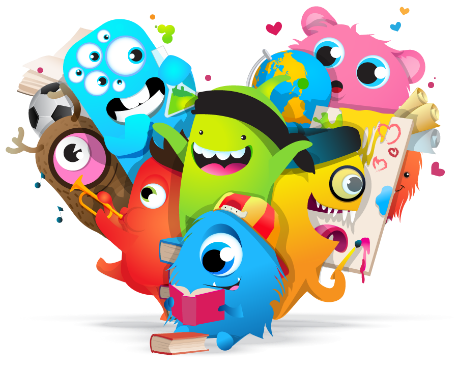 Alle schoolspullen – zoals potloden, balpennen, stiften, kleurpotloden, schaar, gom, ... – worden gratis ter beschikking van de leerlingen gesteld.Elke leerling van onze lagere school krijgt dan ook bij de start van het schooljaar de beschikking over twee doosjes met daarin het benodigde materiaal voor zijn / haar leerjaar. Deze doosjes gaan gedurende de hele schoolloopbaan van uw kind mee van klas tot klas. Ze worden elk volgend schooljaar aangevuld met specifieke zaken voor het leerjaar waarin uw kind dan terecht komt. Wij verwachten van de leerlingen dan ook het nodige respect voor dit materiaal!De doosjes blijven echter wel eigendom van de school en worden dus niet mee naar huis genomen. (Daarom is het wenselijk om ook thuis volgende spullen te voorzien: schrijfpotlood, blauwe en groene balpen, meetlat, geodriehoek en een set kleurpotloden.) 
Bij verlies of opzettelijke beschadiging van het materiaal zal de school een vergoeding vragen. Dit wordt dan via de klasagenda meegedeeld.
Het schoolgerei dat vermeld staat in onderstaande tabel dient u nog wel zelf aan te schaffen. (*ordner = map met brede, stijve rug en een hefboom; dus geen gewone ringmap)De leerlingen krijgen etiketten voor hun boeken in de klas. Enkel de Rekenwijzer dient gekaft te worden, een kleine rol kaftpapier is dus voldoende. 
Gelieve alle persoonlijke spullen te voorzien van een (etiket met) naam!omschrijvingschooltasuit stevig materiaal zodat boeken hun vorm behoudengympak short + T-shirt met logo van de school (aan te kopen op school)gympjesDe kinderen dragen witte turnpantoffels, witte Deto-pantoffels of propere witte sportschoenen met een PLATTE, bleke zool (géén zwart) die steeds in de gymtas op school blijven.gymtasjeklein draagtasje om gympjes en gympak op te bergenzwemtasgroot genoeg om zwembroek of badpak en 2 handdoeken in op te bergenzwembroek of badpakmeisjes dragen een ééndelig badpak tijdens de zwemlessenvoor jongens is alleen een aansluitende zwembroek toegelaten (geen bermuda)2 ordners *formaat A4   -   ± 6 cm brede rug - voor bladen met 2 perforatiesopbergmapformaat A4   -  van stevig karton of plastic - met 3 kleppen en elastiek1 doos papieren zakdoekjes100 à 150 stuks per doosherbruikbare waterflesLeerlingen mogen tijdens de lesdag regelmatig water drinken. Zij gebruiken daarvoor best een stevige herbruikbare fles die ze regelmatig vullen met leidingwater.  Op de waterfles moet hun naam vermeld staan.  eigen vulpen + vullingengeen verplichting